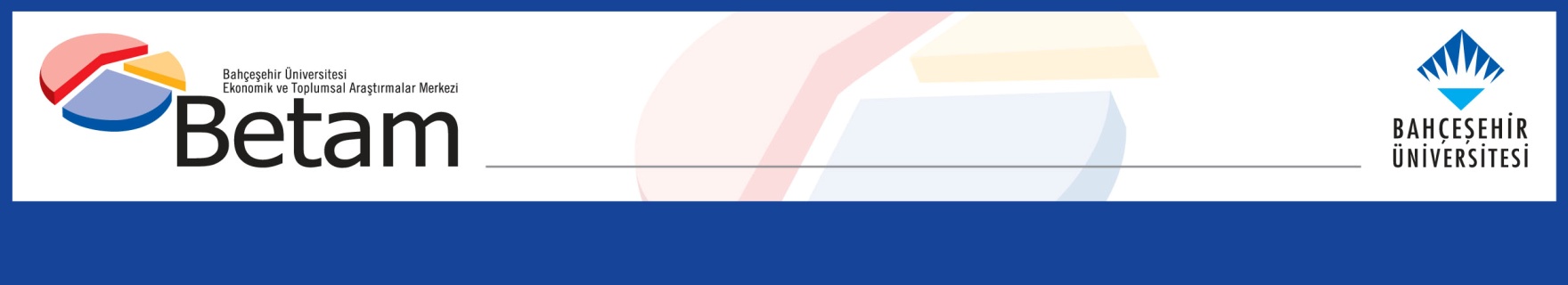 	İŞSİZLİKTE DÜŞÜŞ DEVAM EDİYOR	Seyfettin Gürsel*, Gökçe Uysal  ve Yazgı Genç***Yönetici Özeti Mevsim etkilerinden arındırılmış işgücü verilerine göre tarım dışı işsizlik oranı Kasım 2017 döneminde bir önceki döneme kıyasla yüzde 0,1 yüzde puan azalarak 12,1’e gerilemiştir. Bu dönemde istihdam hizmetlerde 87 bin, inşaatta ise 35 bin kişi artmış, sanayide ise değişmemiştir. Betam tahmin modeli mevsim etkilerinden arındırılmış tarım dışı işsizlik oranının Aralık 2017 döneminde 11,8 seviyesine gerileyeceğini öngörmektedir. Yine mevsim etkilerinden arındırılmış verilere göre tarım dışı işsizlik oranlarındaki toplumsal cinsiyet farklılıklar azalmıştır. Son bir yılda tarım dışı kadın işsizlik oranı 2,8 yüzde puan azalarak yüzde 17,3’e, erkek işsizlik oranı ise 1,6 yüzde puan azalarak yüzde 9,8’e gerilemiştir. İstihdamda ve işgücünde güçlü artışMevsim etkilerinden arındırılmış verilere göre Kasım 2017 döneminde Ekim 2017 dönemiyle kıyaslandığında tarım dışı işgücü 109 bin artarak 26 milyon 440 bine yükselirken, tarım dışı istihdam ise 122 bin artarak 23 milyon 241 bin kişi olarak kaydedilmiştir (Şekil 1,Tablo 1). Bu gelişmeler çerçevesinde tarım dışı işsiz sayısı da 13 bin kişi azalarak 3 milyon 199 bine, tarım dışı işsizlik oranı ise yüzde 12,2’den yüzde 12,1’e düşmüştür. Tarım dışı işsizlikteki azalmanın yavaşlamakla birlikte halen devam ettiği görülmektedir. Şekil 1 Mevsim etkilerinden arındırılmış tarım dışı işgücü, istihdam ve işsizlik oranı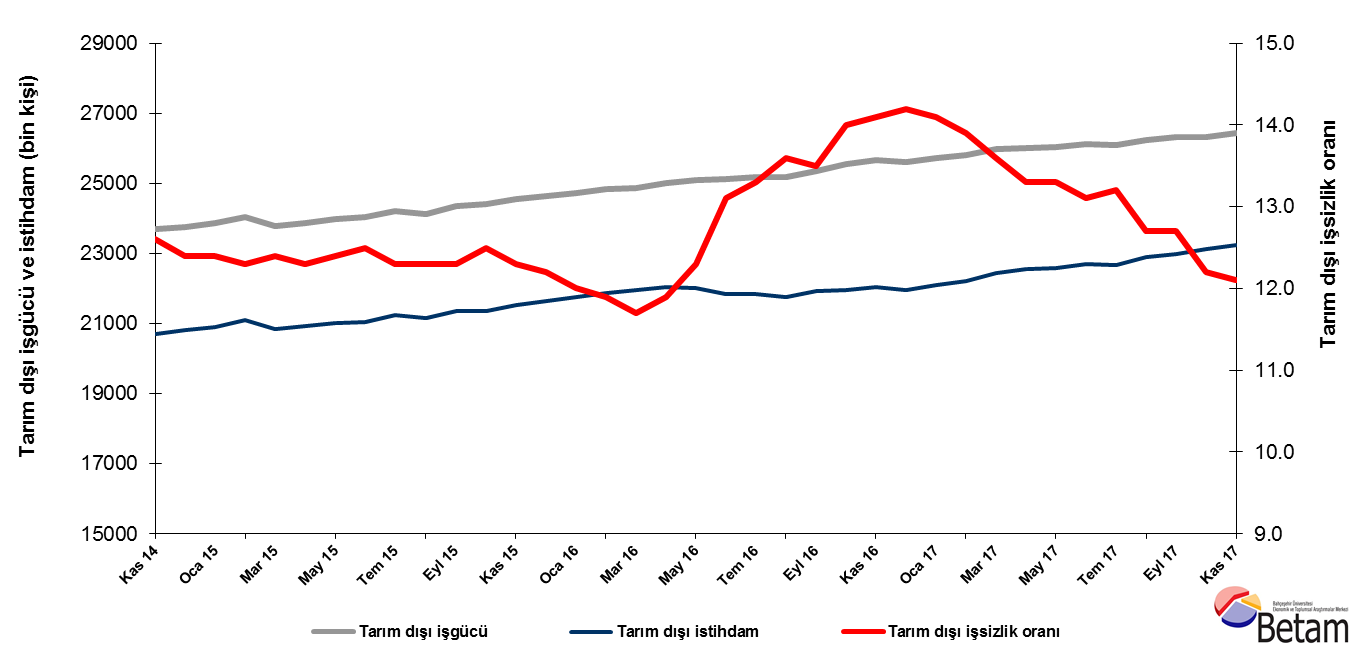 Kaynak: TÜİK, BetamAralık 2017 döneminde işsizliğin azalmasını bekliyoruzBetam tahmin modeli, mevsim etkilerinden arındırılmış tarım dışı işsizliğin Kasım 2017 döneminde yüzde 12,2 seviyesinde sabit kalacağını tahmin etmişti. Kasım 2017 döneminde bir önceki döneme kıyasla mevsim etkilerinden arındırılmış tarım dışı işsizlik oranı yüzde 0,1 yüzde puan azalarak yüzde 12,2’den yüzde 12,1’e geriledi. Betam tahmin modeli Aralık 2017 döneminde mevsim etkilerinden arındırılmış tarım dışı işsizlik oranının 11,8 seviyesine gerileyeceğini öngörmektedir. Tahmin modelinin ayrıntılarına Betam internet sitesinden ulaşılabilir. Tahmin modelinde kullanılan Kariyer.net verilerinden ilan başına başvuru sayısı Şekil 3'de gösterilmektedir. Kariyer.net'in verileri Betam tahmin modelinin girdilerinden biri olmakla birlikte tek etken değildir. Tahminde kullanılan ekonometrik modelde İŞKUR verileri, reel kesim güven endeksi, kapasite kullanım oranı gibi farklı birçok değişken kullanılmaktadır. Bütün etkenler değerlendirilerek oluşturulan tahmine göre Aralık 2017 döneminde tarım dışı işsizliğin 11,8 seviyesine gerilemesi beklenmektedir. Şekil 2 Mevsim etkilerinden arındırılmış tarım dışı işsizlik oranı ve ilan başına başvuru sayısı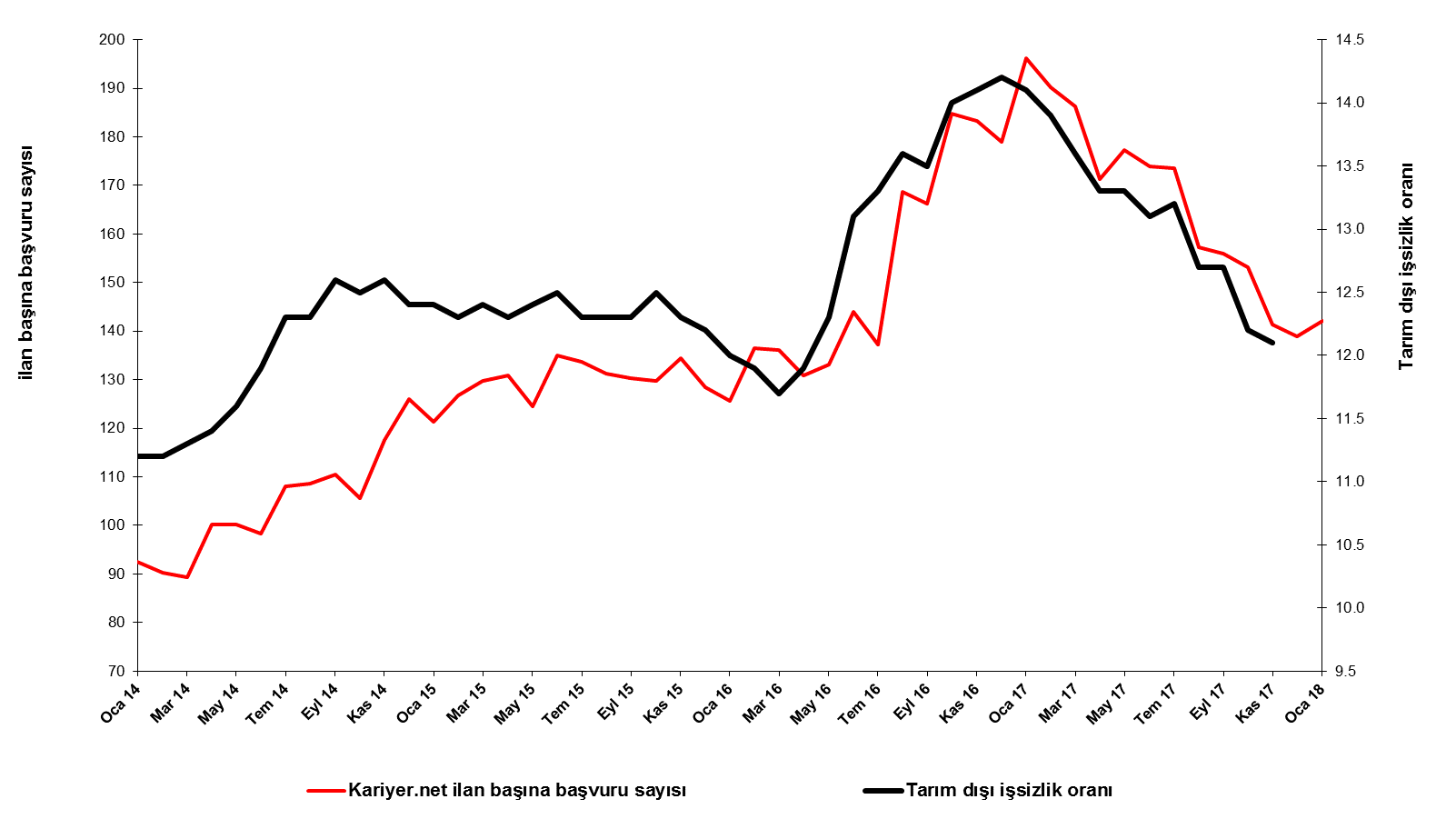 Kaynak: Kariyer.net, TÜİK, BetamHizmetler ve inşaatta istihdam artışlarıMevsimsellikten arındırılmış sektörel istihdam verilerine göre Kasım 2017 döneminde Ekim 2017 dönemine kıyasla sanayi hariç tüm sektörlerde istihdam artmıştır (Şekil 3,Tablo 2). Sanayi istihdamı Ekim 2017 döneminde 49 binlik artış gösterirken Kasım 2017 döneminde sabit kalmıştır. Ekim 2017 döneminde inşaat sektöründe istihdam azalırken (7 bin); Kasım 2017 döneminde artış gözlenmiştir (35 bin). Kasım 2017 döneminde hizmetlerde istihdam 87 bin artmıştır. Böylelikle 2017 yılının başından bu yana hizmetlerdeki istihdam artışları yaklaşık 900 bin kişiye ulaşmıştır. Şekil 3 Sektörlerin istihdam değişimi (bin kişi) 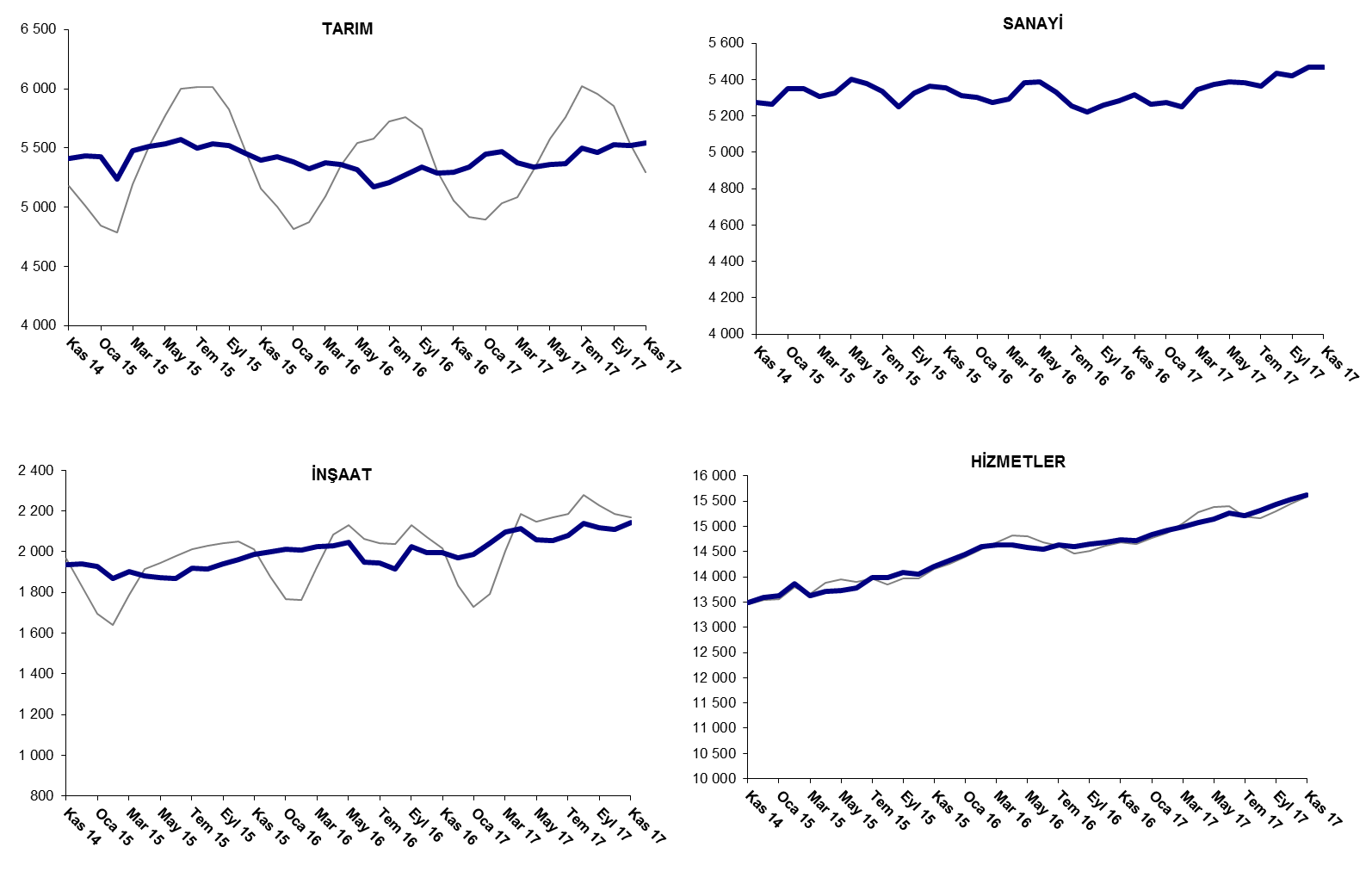 Kaynak: TÜİK, BetamTarım dışı işsiz sayısı son bir yılda 447 bin azaldıKasım 2017 döneminde bir önceki yılın aynı dönemine kıyasla mevsim etkilerinden arındırılmamış tarım dışı işgücü 758 bin (yüzde 3,0), tarım dışı istihdam 1 milyon 205 bin (yüzde 5,5) artmıştır (Şekil 4). Bu gelişmelerin sonucunda tarım dışı işsiz sayısı da 447 bin azalarak 3 milyon 226 bine gerilemiştir (Şekil 4). Ağustos 2017 döneminden beri tarım dışı istihdamdaki yıllık artışların bir milyon kişinin üstüne çıktığı dikkat çekmektedir. Son üç dönemde tarım dışı işgücü artışlarının görece zayıf kalmasıyla birlikte tarım dışı işsiz sayısı hızla azalmıştır. Şekil 4 Tarım dışı işgücü, istihdam ve işsiz sayısında yıllık değişimler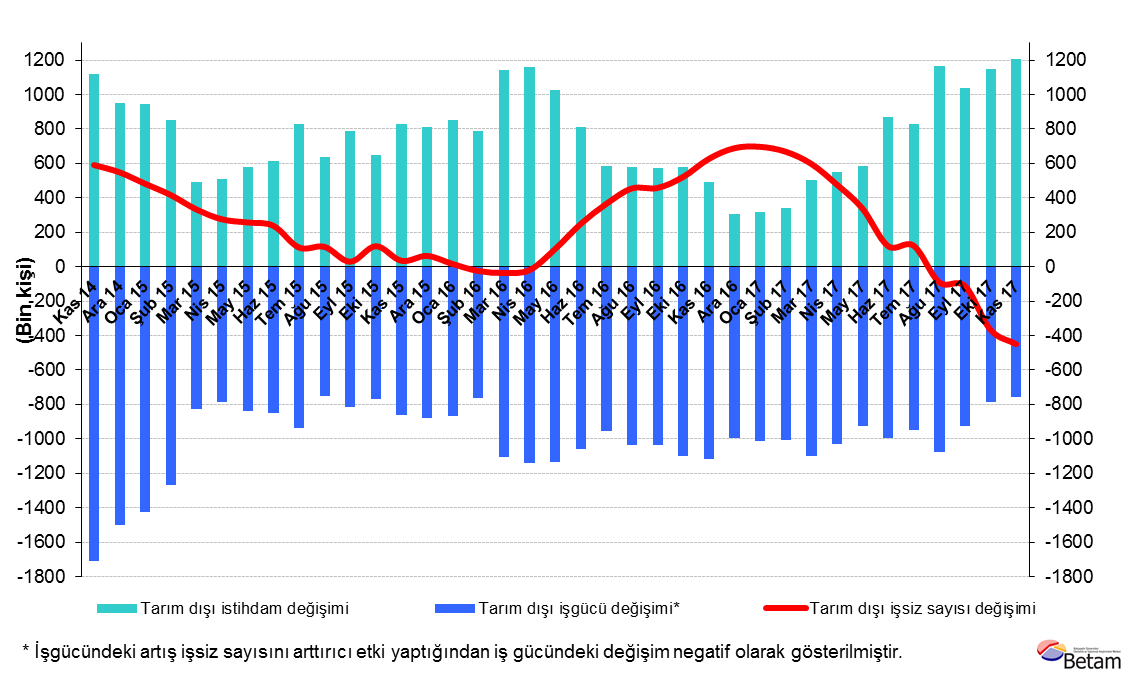 Kaynak: TÜİK, BetamKadın erkek işsizlik farkında sınırlı artışŞekil 5’te mevsim etkilerinden arındırılmış kadın ve erkek tarım dışı işsizlik oranları verilmektedir.  Ekim 2017 döneminden Kasım 2017 dönemine kadınlarda mevsim etkilerinden arındırılmış tarım dışı işsizlik oranı yüzde 17,3’te sabit kalmıştır. Erkek tarım dışı işsizlik oranı ise 0,1 yüzde puan azalarak yüzde 9,8 seviyesine gerilemiştir. Son bir yıl içerisinde tarım dışı kadın işsizlik oranları yüzde 20,1’den yüzde 17,3’e (2,8 yüzde puan), erkek işsizlik oranları ise 11,8’den 9,8’e (2,0 yüzde puan) düşmüştür. Böylelikle tarım dışı işsizlik oranlarında toplumsal cinsiyet farkları gerilemiştir. Şekil 5: Mevsim etkilerinden arındırılmış kadın ve erkek tarım dışı işsizlik oranları (%)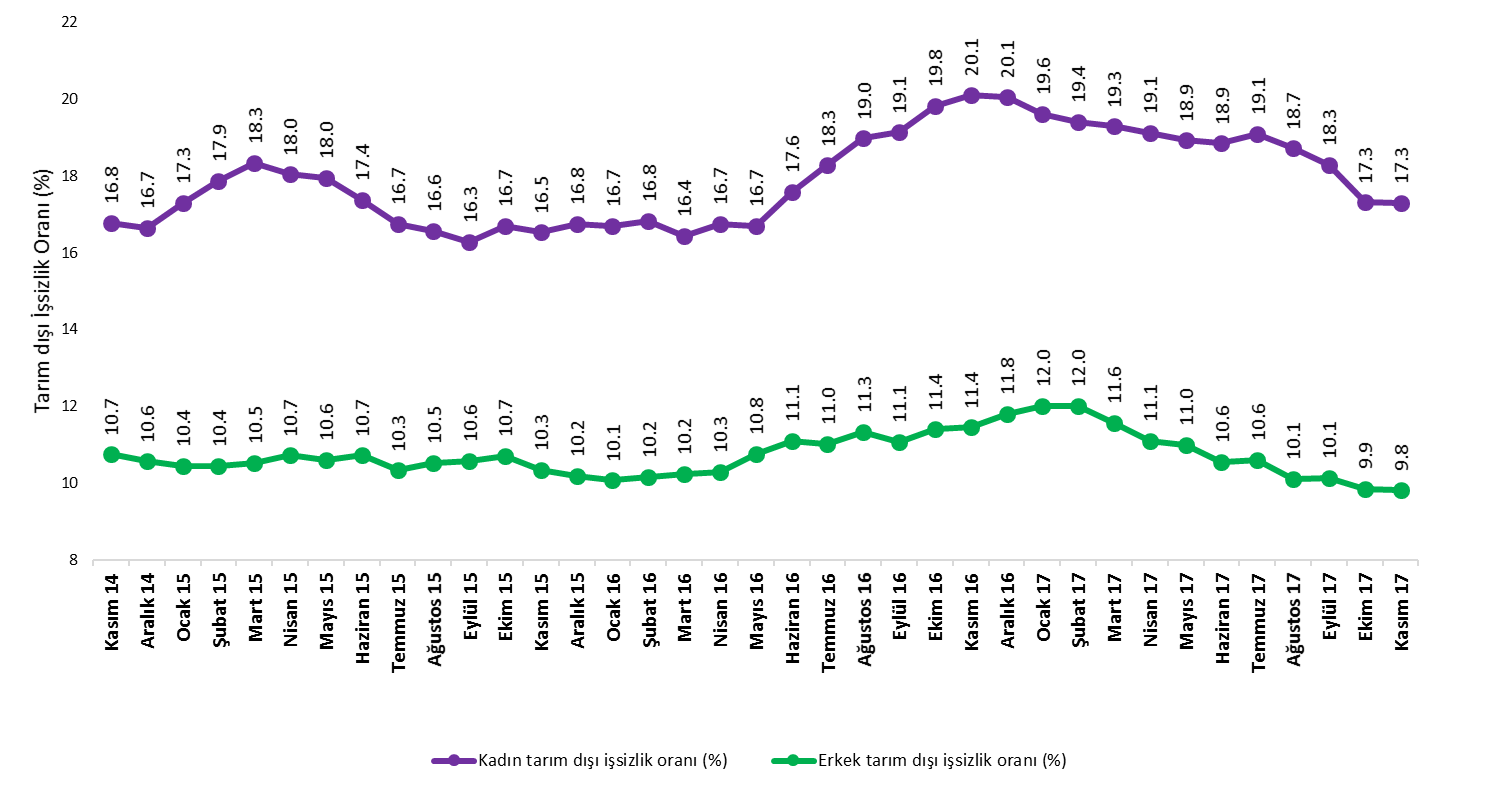 Kaynak: TÜİK, BetamTablo 1 Mevsim etkilerinden arındırılmış tarım dışı işgücü göstergeleri (bin kişi) *Kaynak: TÜİK, BetamTablo 2 Mevsim etkilerinden arındırılmış sektörel istihdam (bin kişi) *Kaynak: TÜİK, BetamTablo 3: Mevsim etkilerinden arındırılmış kadın ve erkek tarım dışı işgücü göstergeleri (bin kişi) Kaynak: TÜİK, Betamİşgücüİstihdamİşsizlikİşsizlik OranıAylık değişimlerAylık değişimlerAylık değişimlerEkim 142365320696295712.5%İşgücüİstihdamİşsizlikKasım 142368520701298412.6%33528Aralık 142374420800294412.4%5999-40Ocak 152385520897295812.4%1119714Şubat 152404721089295812.3%1921920Mart 152378020831294912.4%-267-258-9Nisan 152385520921293412.3%7690-14Mayıs 152398321009297412.4%1288840Haziran 152403521031300412.5%532231Temmuz 152422021241297912.3%185210-25Ağustos 152412421157296712.3%-96-84-12Eylül 152434521351299412.3%22119427Ekim 152442121368305312.5%751758Kasım 152455921538302112.3%138170-32Aralık 152463921633300612.2%8095-15Ocak 162473021762296812.0%91129-38Şubat 162483421879295511.9%105117-12Mart 162485321945290811.7%1866-48Nisan 162501122035297611.9%1599069Mayıs 162509722010308712.3%86-25111Haziran 162512221831329113.1%25-179204Temmuz 162517821829334913.3%56-258Ağustos 162516821745342313.6%-10-8474Eylül 162535621933342313.5%1881880Ekim 162554221966357614.0%18633153Kasım 162565722039361814.1%1157342Aralık 162559421960363414.2%-62-7917Ocak 172571522089362614.1%120129-9Şubat 172580722220358713.9%92131-39Mart 172596822436353213.6%160216-56Nisan 172602122560346113.3%53124-71Mayıs 172605022585346513.3%29254Haziran 172611422693342113.1%64108-44Temmuz 172610122656344513.2%-13-3724Ağustos 172622822897333112.7%127241-114Eylül 172631022969334112.7%827210Ekim 172633123119321212.2%21150-129Kasım 172644023241319912.1%109122-13TarımSanayiİnşaatHizmetlerAylık değişimlerAylık değişimlerAylık değişimlerAylık değişimlerEkim 1453815353190813435TarımSanayiİnşaatHizmetlerKasım 145412527319381349031-803055Aralık 145434526619401359522-72105Ocak 1554265349192713621-883-1326Şubat 1552395351186713870-1872-60249Mart 1554765308190113623237-4334-247Nisan 15551053261883137123418-1889Mayıs 15553554041871137332578-1221Haziran 155573538018671378438-24-451Temmuz 1555005336191913985-73-4452201Ağustos 155533525219171398833-84-23Eylül 1555185327194014084-15752396Ekim 1554555363196214044-633622-40Kasım 1553955353198714198-60-1025154Aralık 155426531120011432031-4214122Ocak 1653835300201214450-43-1111130Şubat 1653245276200814594-59-24-4144Mart 165378529520251462554191731Nisan 1653625381203014624-16865-1Mayıs 1653165386204614578-46516-46Haziran 1651725330195014551-144-56-96-27Temmuz 165206525419451463034-76-579Ağustos 165270522419171460464-30-28-26Eylül 1653405260202714646703611042Ekim 1652915282199514690-4922-3244Kasım 1652985316199414728734-138Aralık 165336526519701472538-51-24-3Ocak 1754505274198514831114915106Şubat 175471525120421492721-235796Mart 1753725346209814993-99955666Nisan 1753395372211515073-33261780Mayıs 17536353862061151392414-5466Haziran 17536453832055152551-3-6116Temmuz 1754965363208015213132-2025-42Ağustos 1754635437213815321-337458108Eylül 175531542121171543168-16-21110Ekim 1755185470211015539-1349-7108Kasım 17553954702145156262103587Kadın İşgücüKadın İstihdam Kadın İşsizErkek İşgücü Erkek İstihdam Erkek İşsizKasım 1463995325107417241153901852Aralık 1464195350106917333155031831Ocak 1565055380112517322155141808Şubat 1565655392117317425156051819Mart 1565205325119617243154291814Nisan 1565405360118017299154451854Mayıs 1566235434118917351155121838Haziran 1566545498115617429155611868Temmuz 1567475617113017493156861807Ağustos 1567125600111217487156461841Eylül 1567585658110017587157291858Ekim 1567805649113217630157441886Kasım 1568735737113617630158061824Aralık 1569735805116817660158621798Ocak 1670175846117117678158981780Şubat 1670535867118717717159171800Mart 1670575897116017823159991824Nisan 1671415945119617856160171839Mayıs 1671735975119817930160001930Haziran 1672585981127717872158881984Temmuz 1672685939132817926159501976Ağustos 1673255935139017919158902029Eylül 1673755964141117987159981990Ekim 1674415967147518064160062058Kasım 1674575957150018156160772079Aralık 1674625965149718151160112141Ocak 1774575994146318259160672192Şubat 1775196060145918257160652193Mart 1776126144146818379162552125Nisan 1775986145145318410163692041Mayıs 1776496202144818375163562019Haziran 1776666221144518468165201949Temmuz 1776786211146718465165061959Ağustos 1777316284144718578167021876Eylül 1777656345142018531166541877Ekim 1777916443134818499166771823Kasım 1778406485135618559167381821